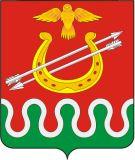 АДМИНИСТРАЦИЯ БОЛЬШЕКОСУЛЬСКОГО СЕЛЬСОВЕТАБОГОТОЛЬСКОГО РАЙОНА                                                      КРАСНОЯРСКОГО  КРАЯс. Большая Косуль                                                                                           25.09.2020г.                                		          На основании Постановления администрации Большекосульского сельсовета от 25.09.2020г. № 57-п «О подготовке  и реализации на территории Большекосульского сельсовета проекта поддержки местных инициатив», рабочая группа  по реализации проекта поддержки местных инициатив на территории муниципального образования Большекосульский сельсовет, РЕШИЛА:1.Провести  собрания граждан, согласно графика:График  проведения  общих (предварительных) и итогового собрания граждан  по подготовке и реализации проекта поддержки местных инициатив на территории Большекосульского сельсовета на 2020-2021г.г.Руководитель рабочей группы                                                   Т.Ф.ПоторочинаСекретарь  рабочей  группы                                                       И.В. Гуркова№ п/пНаименование мероприятияДата проведенияМесто проведенияОтветственный1.Проведение предварительных собраний граждандо30.10.2020-Администрация сельсовета- Большекосульская СОШ,- Б-Косульский детский сад,- Врачебная амбулатория,- Большекосульский СДК,Глава сельсовета, рабочая  группа2.Проведение итогового собрания граждан 11.11.2020 Большекосульский СДКРабочая группа, инициативная группа